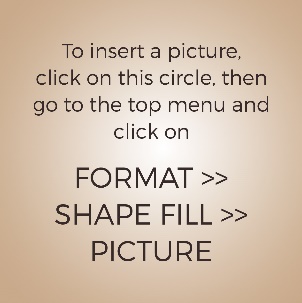 
SARA PEARSON+(0)567 2345 555name@email.comPROFILEWrite 2-4 short sentences, summarizing your qualifications, core competencies, and most in-demand skills. If you are an entry-level candidate, use the last sentence to express your career goals or role expectations. If you’re an experienced applicant, mention some of your “bragging rights” — a recent achievement, industry accolade, certification, etc.Check our post for resume & CV summary examples.SKILLSCheck the “Candidate Requirements” section of the job adHighlight overlapping skills – hard, soft, and technicalFeature some of them in this section and include the rest in your CV copyOnly highlight skills that are relevant to the jobRead how to list your core competencies on a resume.HONORS, AWARDS, PROFESSIONAL MEMBERSHIP Tenured professionals may want to include a separate section, listing all relevant honors, awards, certifications, licenses, and professional memberships they hold. 

In each case, make sure to include an issuing date, membership dates, and/or expiry dates. 
Physics Institute Award for Breakthrough Research (2019)International Photonics Federation Member - 2017-presentProfessional Certified Lecturer – 2020Photonics chip production training, Colorado University – 2018LANGUAGES Know more than one language? Include a quick mention either in the Skills section or at the bottom of your CV. Indicate your professional capacity.
English – native/bilingual Spanish – native/bilingualFrench – C1 (full-working proficiency) WORK EXPERIENCEPosition (Jun 2022 - Current)Company - Company City, Company StateList your most recent (current) role first.Include your key duties and some accomplishment(s) in 3-4 bullet pointsUse “keywords” appearing in the job ad to describe your duties.Write in present tense if you are still employed.Position (Feb 2018 - May 2022)Company - Company City, Company StateWrite in the past tense to describe your main line of work.Use strong verbs to communicate your duties and responsibilities with impact.Include a quantifiable accomplishment (e.g., Created a marketing campaign with led to a 25% YoY increase in sales)Position (May 2010 - Feb 2018)Company - Company City, Company StateWrite in “first-person assumed” to make your bullet points shorter.Use “power words” such as descriptive adjectives and strong verbs to better describe yourself.If you have changed careers, highlight your transferable skills — competencies that are relevant to the desired role.Don’t go further than ten years. Skip through minor promotions or irrelevant entry-level jobs you held ages ago.For extra tips, check our ultimate guide to writing an impactful resume.EDUCATIONDegree: Field of Your StudiesSchool Name | The School Location (City and State)Graduation DateCERTIFICATIONS, LICENSES, AND EXTRA TRAINING List the name of the certification/training program with a completion date. For licenses, add an expiration date (if applicable). List all your education in reverse chronological order from the highest degree to the lowest. Don’t put GPA or Dean’s List honors unless you are a recent graduate. Limit training and certifications to the past 5 years. Don’t include grants, awards, or industry recognition here if you have more than 3 entries. Make a separate section instead. RESEARCH AND PUBLICATIONS If you are applying for an academic position, your CV should include a shortlist of your most prominent research projects and industry publications. Provide a curated version only. You can always include a link to your Google Scholar profile for extra context. M. Cucchi, C. Petrauskas, et al. “Reservoir computing for brain-inspired biosignal classification”. Science Advances, Vol. 343, 2021. PP-48-52To list publications, use a standard citation format (APA or MLA). Underline or bold your name in publications with multiple authors.